          SĀKOTNĒJĀ PIETEIKUMA FORMA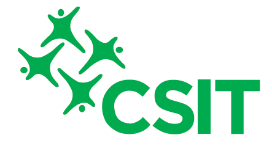 2018 CSIT Čempionāts pludmales peldēšanā(vīrieši un sievietes)2018. gada 11. – 16. septembrī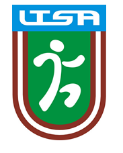 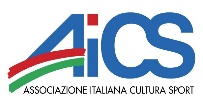                                               Lignano, ItālijāOrganizācijas/kluba nosaukums: ____________________________________________Adrese: ________________________________________Pasta indekss: LV ______Kontaktpersona (vārds, uzvārds): ____________________________________________Tālrunis: _______________ e-pasts: _____________________Kopējais dalībnieku skaits: ______________Izvietošana viesnīcāsViesnīcas kategorija:______________________________________________  Divvietīgie numuriņi (skaits): _______________________________________Trīsvietīgie numuriņi (skaits):_______________________________________Vienvietīgi numuriņi (skaits): _________________________________________________Ar šo pieteikumu piesakām dalību 2018 CSIT Čempionātā peldēšanā, apņemamies noteiktajos termiņos iesniegt nepieciešamo papildinformāciju, kā arī nokārtot finansiālās saistības.Organizācijas/kluba vadītājs: _________________________________________________/vārds, uzvārds/Paraksts: _________________________________________________________________2017. gada „____.” _________________________________________________________Nr.Vārds, UzvārdsLoma komandā (delegācijas vadītājs, treneris, peldētājs, pavadoša persona)Dzimšanas datums